（別紙）育児支援ヘルパー利用者のみなさまへ～ご利用前に必ずお読みください！～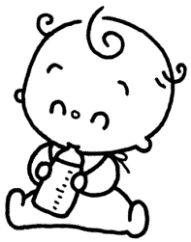 利用前確認チェックリスト□ ①キャンセル料について利用予定日の前日午後5時までに中止・変更の連絡がなかった場合は、下表のキャンセル料が発生します。この場合、キャンセルした回数は派遣回数に含みません。⇒利用の中止・変更をする際は、できるだけ早く、必ず事業所に連絡してください。※事業所により、土・日・祝日が休みで連絡がつかない場合がありますので、ご注意ください。※ 天災などやむを得ない事情がある場合、派遣を中止することがありますので、ご了承ください。※ なお、表①と②の利用区分の時間帯をまたいだ利用を予定していた場合は、「１時間まで」のときは、30分を超えて、「１時間を超え２時間までのとき」は、１時間を超えて利用する時間帯の属する利用区分とします。ただし、表①と②の利用予定時間が同じ場合は、表①の利用区分とします。※キャンセル料（利用料を含む）を滞納された際は、ヘルパーを派遣できなくなります。□ ②赤ちゃんのお世話・預かりはできませんこの事業は、乳幼児を養育する方の支援が目的であることから、ヘルパーはお手伝いが中心となります。また、養育者が自宅に不在の状態で、赤ちゃんのお世話や子守りをすることはできません。□ ③利用内容の変更・中止の際は各区子育て支援課へ連絡してください以下の項目についての変更又は利用自体の中止を希望する際は、必ず各区子育て支援課へ連絡をしてください。□ ④利用承認期間中に課税区分の変更により利用料が変更する可能性があります毎年6月に子育て支援課で利用者の課税状況を確認し、世帯区分変更(＝利用料の変更)がないか確認します。変更がある場合は、子育て支援課より6月中に利用料変更の通知があり、7月より新料金が適用されます。□ ⑤年末年始（12月29日～1月3日）の利用はできません事業所の派遣可能な曜日であっても、年末年始（12月29日から1月3日までの間）は派遣できません。利用区分キャンセル料キャンセル料利用区分１時間まで１時間を超え２時間まで①平日・日中（午前8時～午後6時）の予定1,800円3,100円②平日・夜間（午後6時～午後8時）の予定2,100円3,700円③土日祝日、年末年始（12月29日から翌年の1月3日まで）・日中及び夜間の予定2,100円3,700円変更項目・住所・世帯区分・支援内容・派遣事業所・利用承認期間・利用の限度回数変更ありの場合6月中に、お住まいの区の子育て支援課より通知を送付します。→7月から利用料が変更します。変更なしの場合通知はありません。